IntroducciónLa Reunión Preparatoria Regional para África (RPR-AFR) se organizó como una reunión conjunta en línea entre la Unión Internacional de Telecomunicaciones (UIT) y la Unión Africana de Telecomunicaciones (UAT), con el Ministerio de Economía Digital de Burkina Faso como anfitrión, los días 29 y 30 de marzo de 2021.El objetivo de la RPR-AFR fue detectar los temas de interés y los desafíos regionales que era preciso abordar a escala regional para fomentar el desarrollo de las telecomunicaciones/tecnologías de la información y la comunicación (TIC), habida cuenta de las contribuciones presentadas por los miembros de la UIT y la UAT de dicha región. La reunión consensuó un conjunto de propuestas sobre temas prioritarios en los que basar las contribuciones a la Conferencia Mundial de Desarrollo de las Telecomunicaciones, que se celebrará en Addis Abeba (Etiopía) del 8 al 19 de noviembre de 2021 (CMDT-21). La CMDT-21 examinará las actividades que el Sector de Desarrollo de las Telecomunicaciones de la UIT (UIT-D) llevará a cabo durante el próximo cuatrienio (2022-2025).En el presente informe se rinde cuenta de los trabajos y resultados de la RPR-AFR.ParticipaciónAsistieron a la reunión 311 participantes, entre ellos 200 delegados en representación de 33 Estados Miembros de la región de África, 20 participantes en representación de 8 Miembros de Sector del UIT-D de la región, 45 participantes en representación de 19 Estados Miembros observadores, 16 participantes en representación de 7 Miembros de Sector observadores, 2 participantes en representación del sistema de las Naciones Unidas, 3 participantes en representación de Instituciones Académicas de la UIT y 25 invitados, entre los que figuraron representantes del Grupo de Jóvenes de África de la iniciativa Generation Connect. El total de participantes comprendió 113 mujeres y 197 hombres. La lista de participantes puede consultarse en este enlace.1	Ceremonia de aperturaDurante la ceremonia de apertura, los oradores principales pronunciaron un discurso de apertura por amable invitación del Director Regional de la UIT para África, quien ejerció de maestro de ceremonias. Los oradores valoraron los esfuerzos realizados con miras a la organización de la reunión preparatoria conjunta UIT-UAT, destacaron la necesidad de mejorar las tecnologías digitales para conectar a quienes carecen de conexión y se comprometieron a seguir respaldando el proceso preparatorio de la CMDT-21. Los oradores principales fueron los siguientes:Sra. Doreen Bogdan-Martin, Directora, Oficina de Desarrollo de las Telecomunicaciones, UIT (enlace al discurso);Sr. John Omo, Secretario General, Unión Africana de Telecomunicaciones (UAT);Dr. Amani Abou-Zeid, Comisario de Infraestructura y Energía, Comisión de la Unión Africana;Sr. Oliver Chinganya, Director del Centro Africano de Estadística y Jefe del Centro de Excelencia Digital, Comisión Económica para África de las Naciones Unidas (CEPA);Dr. Mesfin Belachew Tefera, Asesor Estratégico Principal, Ministerio de Innovación y Tecnología de Etiopía, en nombre del Excmo. Dr. Ahmedin Mohammed, Ministro de Innovación y Tecnología;Excma. Sra. Hadja Fatimata Ouattara Sanon, Ministra de Economía Digital, Correos y Transformación Digital, Burkina Faso.Los discursos mencionados supra pueden consultarse en este sitio web.Tras los discursos de apertura, la Ministra de Economía Digital, Correos y Transformación Digital de Burkina Faso, en calidad de anfitriona virtual de la RPR, declaró oficialmente abierta la reunión.El Director Regional de la UIT para África dio asimismo la bienvenida a los representantes del Grupo de Jóvenes de África de la iniciativa Generation Connect, Sra. Marvel Nyama (Camerún) y Sr. Ian Makamara (Kenya), quienes compartieron una breve presentación en vídeo de su contribución a la RPR, en la que abogaron por garantizar el empoderamiento de los jóvenes a efectos de la transformación digital de África (véase el documento 24). Los debates sobre esta contribución se retomaron en el punto 8 del orden del día.Se tomó una foto de grupo para conmemorar la apertura de la reunión.2	Elección del Presidente y el VicepresidenteLa Directora de la BDT y el Secretario General de la UAT facilitaron el proceso de nombramiento del Presidente y el Vicepresidente de la RPR. El Secretario General de la UAT proporcionó información sobre el proceso de consulta que habían llevado a cabo con miras a la elección del Presidente, el Vicepresidente y los Relatores.A continuación, el Sr. Richard Anago, Director de Relaciones Internacionales y Cooperación del Ministerio de Economía Digital, Correos y Transformación Digital de Burkina Faso, fue nombrado Presidente de la RPR-AFR, el Sr. Jim Paterson (Sudáfrica) fue nombrado Vicepresidente y la Sra. Rebecca Mukiite (Uganda) y el Sr. Mohamed Amine Benziane (Argelia) fueron nombrados Relatores.La Directora de la BDT señaló además que el Sr. John Omo, Secretario General de la UAT, y el Sr. Andrew Rugege, Director Regional de la UIT para África, asumirían la Secretaría conjunta de la RPR.3	Aprobación del orden del día y del plan de gestión del tiempoEl Sr. Stephen Bereaux, Director Adjunto de la BDT, presentó el documento 1 (proyecto de orden del día) y el documento TD/1 (plan de gestión del tiempo). Se señaló que, para la RPR-AFR, se habían recibido 22 contribuciones, incluidas 6 Propuestas Comunes Africanas, 5 contribuciones de Estados Miembros y Miembros de Sector del UIT-D, 6 contribuciones de la Secretaría de la UIT y la UAT, 2 informes de grupos de trabajo de la UAT y 3 informes de grupos de trabajo del Grupo Asesor de Desarrollo de las Telecomunicaciones (GADT).El Presidente, Sr. Richard Anago, solicitó la aprobación del proyecto de orden del día y del plan de gestión del tiempo. La RPR-AFR aprobó el orden del día y acordó aceptar todas las contribuciones tardías sometidas a consideración, entendiendo que ese enfoque se aplicaba con carácter excepcional. Entre dichos documentos se contaron contribuciones tardías de la UAT, Propuestas Comunes Africanas, informes de los dos grupos de trabajo de la UAT y la declaración del Grupo de Jóvenes de África de la iniciativa Generation Connect. El plan de gestión del tiempo se actualizó en consecuencia.4	Tendencias digitales en ÁfricaDocumento 2: La presentación del informe Digital Trends in Africa 2021 (tendencias digitales en África 2021) corrió a cargo de la Oficina Regional de la UIT para África, representada por el Sr. Andrew Rugege, Director Regional, la Sra. Anne Rita Ssemboga, Oficial de Programas de la Oficina Zonal de la UIT para África Meridional, y el Sr. Serge Valery Zongo, Oficial de Programas de la Oficina Zonal de la UIT para África Central y Madagascar.La RPR-AFR tomó nota con satisfacción tanto del documento, como de la detallada presentación de la Oficina Regional de la UIT para África.5	Información relativa a la implementación del Plan de Acción de Buenos Aires de la CMDT-17 (incluidas las Iniciativas Regionales) y la contribución a la implementación del Plan de Acción de la Cumbre Mundial sobre la Sociedad de la Información y los Objetivos de Desarrollo SostenibleDocumento 3: El Sr. Stephen Bereaux, Director Adjunto de la BDT, presentó el documento relativo a la aplicación de la gestión basada en los resultados (GBR) en la BDT. En 2019, la BDT inició una reforma integral de su forma de aplicar la GBR, con el objetivo tanto de dotarse de los medios necesarios para afrontar los desafíos inherentes a la rápida evolución del panorama de desarrollo, como de adecuarse a su propósito. Esta reforma permitió integrar la GBR en la ejecución de todos los programas de trabajo, como herramienta para la supervisión y la toma de decisiones de gestión, así como para demostrar la influencia de la BDT. La GBR también establece una plataforma a efectos de la colaboración con los socios internos y externos, y de la recreación y ampliación de los proyectos e iniciativas que se han coronado con éxito.La RPR-AFR tomó nota del documento y de la presentación anexa, así como de las novedades relativas a la aplicación de la GBR en la BDT.Documento 4: El Sr. Stephen Bereaux presentó el informe sobre la aplicación del Plan de Acción de Buenos Aires de la CMDT-17 (incluidas las iniciativas regionales) y la contribución a la implementación del Plan de Acción de la Cumbre Mundial sobre la Sociedad de la Información (CMSI) y los Objetivos de Desarrollo Sostenible (ODS). El Anexo 1 al documento contiene un cuadro de correspondencias, que muestra los vínculos entre las prioridades temáticas, las Comisiones de Estudio, las iniciativas regionales, los ODS y la CMSI. El Sr. Andrew Rugege, Director Regional de la UIT para África, presentó el Anexo 2, en el que se detalla la labor realizada a efectos de la consecución de las Iniciativas Regionales para África. El orador facilitó información sobre el nivel de aplicación de las iniciativas regionales y destacó los proyectos completados y en curso, las actividades de asistencia directa realizadas y los compromisos adquiridos por las múltiples partes interesadas, entre otras cuestiones. Se señaló que, si bien se habían experimentado diversos problemas durante los últimos cuatro años, también se había abierto un horizonte de oportunidades, por lo que era fundamental explorar diferentes mecanismos de ejecución. Entre las posibilidades que existían a tal efecto, se destacó la colaboración con iniciativas tales como Generation Connect y la detección de mecanismos de financiación innovadores que pudieran revestir interés para las iniciativas regionales.Los participantes encomiaron los esfuerzos realizados por la región para llevar a cabo estas iniciativas y reconocieron que la financiación planteaba un desafío. En ese sentido, se evocó la posibilidad de elaborar notas conceptuales para diferentes proyectos, con objeto de facilitar el proceso de movilización de recursos.El debate posterior se centró en una serie de propuestas de estrategias para pasar de la elaboración de iniciativas a la puesta en marcha de proyectos eficaces para los que pudieran movilizarse recursos, así como en la comprensión del modo en que otros países podían adoptar algunos de los proyectos en curso.El tema de los Centros de Transformación Digital (CTD) y su relación con los Centros de Excelencia suscitó un cierto interés. Se aclaró que esas dos iniciativas eran distintas y que los CTD funcionaban a un nivel más local, con el objetivo de proporcionar formación partiendo desde un nivel básico. También se indicó que los CTD aún se hallaban en una fase piloto y que se había previsto estudiar otros países para ampliar la iniciativa.Otros participantes sugirieron que algunos Estados Miembros formulasen propuestas y sometiesen ideas de proyectos y mecanismos de financiación a la consideración de la región. Las propuestas relacionadas con iniciativas de colaboración y actividades de movilización de recursos para la detección de posibles socios recibieron una cálida acogida. También se planteó la cuestión de la adecuación de las iniciativas regionales al presupuesto necesario y el proceso en virtud del cual los socios debían aportar su contribución a la UIT. Se observó que varios Estados Miembros experimentaban dificultades en relación con dicho proceso, que quizás conviniera someter a revisión. Se destacó que, a petición de la consulta virtual de los Consejeros, el Departamento de Finanzas de la UIT estaba revisando el tema de las contribuciones en efectivo frente a las contribuciones en especie, que el Consejo retomaría en su reunión de junio de 2021.Una vez concluido el debate, la RPR-AFR tomó nota del documento, de sus anexos y de la presentación, incluidas las novedades sobre la labor llevada a cabo con los socios a efectos de la consecución de las Iniciativas Regionales para África. La reunión felicitó a la Oficina Regional de la UIT para África por su sincero informe sobre los avances logrados y los problemas experimentados.6	Informe sobre la implementación de los resultados de otras conferencias, asambleas y reuniones de la UIT relacionados con los trabajos del UIT-D: PP-18, CMR-19, AR-19 y AMNT-16Documento 5: El Sr. Marco Obiso, Jefe en funciones del Departamento de Redes y Sociedad Digitales, presentó el informe sobre la implementación de los resultados de otras conferencias, asambleas y reuniones de la UIT relacionados con los trabajos del UIT-D (PP-18, CMR-19, AR-19 y AMNT-16) en nombre de la Directora de la BDT. El documento ofrece una visión global de la aplicación de los resultados de las conferencias de la UIT que revisten interés para los trabajos del UIT-D, de acuerdo con las correspondencias establecidas por la BDT a fin de vincular sus esferas temáticas prioritarias con las Resoluciones de la UIT, las Líneas de Acción de la CMSI, las Comisiones de Estudio de la BDT, los ODS y los objetivos de la Agenda Conectar 2020 pertinentes.La RPR-AFR tomó nota del documento y de sus detallados anexos.7	Preparativos para la CMDT-217.1	Información actualizada sobre el proceso preparatorio de la CMDT-21 por el País Anfitrión, EtiopíaDocumento 14: El Dr. Mesfin Belachew Tefera presentó un informe sobre la marcha de los trabajos preparatorios de la CMDT-21 en nombre del Ministro de Innovación y Tecnología de Etiopía. A continuación, destacó los diferentes subcomités creados para facilitar el proceso preparatorio y las diversas actividades en curso. Los participantes expresaron su preocupación tanto por la situación de la COVID-19, como por las repercusiones que esta última podía tener en una CMDT-21 presencial. Se abordaron las diferentes opciones que, tal como se mencionaba en el documento, se estaban considerando a ese respecto y se mencionó que, si fuese necesario, la conferencia podía posponerse unos meses hasta que la situación de la COVID-19 mejorase, previa aprobación de los Estados Miembros. También se compartió un vídeo sobre el compromiso de Etiopía para con los preparativos de la CMDT-21.La RPR-AFR agradeció a Etiopía que hubiera tenido la amabilidad de acoger la CMDT-21, la primera CMDT en África, y valoró la información actualizada sobre los preparativos del país anfitrión.7.2	Informe sobre el proceso preparatorio de la UATDocumento 23: La Sra. Meriem Slimani, en nombre de la UAT, presentó un breve informe sobre la estructura dada por la UAT a los preparativos de la CMDT-21, las Propuestas Comunes Africanas, los temas clave para la CMDT-21, las prioridades africanas para la CMDT-21, los coordinadores de la UAT para los grupos de trabajo del GADT y las Reuniones Preparatorias Interregionales (RPI).La RPR-AFR tomó nota con satisfacción de la presentación de la UAT, incluidos los detalles sobre la estructura de los preparativos de la CMDT, y la felicitó por los notables progresos realizados hasta la fecha.7.3	Informe del Grupo de Trabajo del GADT sobre los preparativos de la CMDT Documento 6: La presentación del informe final del Grupo de Trabajo del GADT sobre los preparativos de la CMDT (GT-GADT-Prep) corrió a cargo de su Presidente, Sr. Santiago Reyes-Borda. El orador destacó el tema de la CMDT-21, "Conectar a quienes carecen de conexión para lograr el desarrollo sostenible", y recalcó la importancia de definir acciones concretas que pudieran traducirse en proyectos factibles para lograr ese objetivo. Se reiteró el compromiso del grupo de trabajo de seguir colaborando estrechamente con la región en la preparación de la CMDT-21.Hubo quien preguntó cómo podía lograrse que la CMDT estuviera más orientada y enfocada a los resultados, y de qué oportunidades se disponía a tal efecto. Se mencionó que ello no sería sino fruto de un esfuerzo conjunto y se invitó a todos los presentes a colaborar y a adquirir compromisos con todos los socios, en aras de la consecución de las prioridades regionales y de la consolidación efectiva de otros vínculos con las prioridades temáticas.La RPR-AFR tomó nota del documento en el que figuraba el informe final del Grupo de Trabajo del GADT sobre los preparativos de la CMDT y agradeció al Presidente y al Grupo su extraordinaria labor, gracias a la cual habían podido avanzar a pesar de la pandemia.7.4	Informe del Grupo de Trabajo del GADT sobre las Resoluciones, la Declaración y las prioridades temáticas de la CMDTDocumento 7: La presentación del informe del Grupo de Trabajo del GADT sobre las Resoluciones, la Declaración y las prioridades temáticas (GT-GADT-RDPT) corrió a cargo de su Presidente, Dr. Ahmad Reza Sharafat. Se señaló que el proyecto de declaración debía ser claro, conciso y específico, y podía ser objeto de debate y modificación hasta la CMDT-21 y durante la misma. Se observó que las nuevas prioridades temáticas propuestas (a saber, conectividad, transformación digital, entorno propicio y movilización de recursos y cooperación internacional) se habían formulado en consonancia con el tema de la CMDT-21, "Conectar a quienes carecen de conexión para lograr el desarrollo sostenible", y se habían desarrollado de forma consolidada para que tuvieran una mayor incidencia.La RPR-AFR agradeció al Presidente del Grupo de Trabajo del GADT sobre las Resoluciones, la Declaración y las prioridades temáticas del informe y el útil resumen de la marcha de los trabajos del grupo.Documento 21: La presentación del informe del Grupo de Trabajo 1 de la UAT para la preparación de la CMDT-21 de la UIT corrió a cargo del Presidente de la RPR, Sr. Richard Anago, quien también ejercía de Presidente de dicho Grupo de Trabajo, al que incumbían los métodos de trabajo, la Declaración, el Plan de Acción y las iniciativas regionales.Documento 22: La presentación del informe del Grupo de Trabajo 2 de la UAT corrió a cargo del Vicepresidente de la RPR, Sr. Jim Paterson, quien también ejercía de Presidente de dicho Grupo de Trabajo. El GT 2 de la UAT se ocupaba de los programas y aspectos relacionados con el desarrollo de las TIC en general, incluidas las Cuestiones de las Comisiones de Estudio, elaboradas en consonancia con el tema de la CMDT-21, los ODS y las prioridades temáticas propuestas.Una vez presentados ambos informes, el Presidente de la RPR reconoció los esfuerzos realizados por ambos Grupos de Trabajo e invitó a los participantes en la reunión a tomar nota de ellos. A continuación, se presentaron cuatro Propuestas Comunes Africanas (AFCP) en la materia.Documento 15: La propuesta relativa a las prioridades temáticas del UIT-D, presentada por el Sr. Mohamed Amine Benziane (Argelia), planteaba una serie de consideraciones adicionales para las cinco prioridades temáticas presentadas por el GT-GADT-RDPT y destacaba la interdependencia global de los temas tratados en estas últimas.La RPR-AFR tomó nota de la AFCP relativa a las prioridades temáticas del UIT-D y solicitó a los miembros que siguieran enriqueciendo las propuestas en el marco de los grupos de trabajo de la UAT. Asimismo, se solicitó a la UAT que compartiera el documento revisado en la próxima reunión del GT-GADT-RDPT.Documento 16: En la propuesta relativa al proyecto de Declaración de Addis Abeba, presentada por el Sr. Mohamed Amine Benziane (Argelia), se destacan las prioridades de la región con miras a su inclusión en el proyecto de declaración. Entre estas prioridades figuran la banda ancha en zonas rurales y remotas, la ciberseguridad, la gestión del espectro y la reducción de la brecha de normalización, las tecnologías incipientes, los ecosistemas de innovación y la revisión de los resultados de la CMSI. Se aclaró que los resultados de la CMSI a los que se hacía referencia eran los del proceso de examen de la CMSI+10, aunque también se tendrían en cuenta los de futuras revisiones de los resultados de la CMSI.La RPR-AFR tomó nota de la AFCP relativa a la Declaración de Addis Abeba y solicitó a los miembros que siguieran enriqueciendo las propuestas en el marco de los grupos de trabajo de la UAT. Asimismo, se solicitó a la UAT que compartiera el documento revisado en la próxima reunión del GT-GADT-RDPT.Documento 17: La Sra. Shahira Selim (Egipto) presentó la propuesta relativa a las Cuestiones de las Comisiones de Estudio del UIT-D y la distribución de 6 Cuestiones en cada una de las dos Comisiones de Estudio. A ese respecto se propuso incluir, además de las tecnologías incipientes destacadas, entre ellas los servicios superpuestos (OTT) y la computación en la nube, la Internet de las cosas (IoT). También se observó que podría ser útil considerar, en el marco de los aspectos económicos, los métodos de evaluación económica para la gestión del espectro, el coste de despliegue de la conectividad en zonas rurales y subatendidas y la evaluación económica de las redes de próxima generación. Aunque ya se habían establecido los principios de la evaluación económica, convendría definir una metodología y una serie de pautas técnicas para los reguladores en relación con este tipo de evaluaciones.En cuanto a la contribución de Etiopía, incluida en los documentos 11 y 12, también se destacó la necesidad de añadir el acceso universal. Se indicó que las sugerencias formuladas se tendrían en cuenta y que las Cuestiones pertinentes se modificarían en consecuencia con el consenso de la Comisión de Estudio competente.La reunión tomó nota de los documentos, que se enviarían al GT del GADT, para que este procediera a las siguientes fases de preparación y examinara las nuevas propuestas.La RPR-AFR tomó nota del documento en el que figuraba la AFCP relativa a la revisión de las Cuestiones de las Comisiones de Estudio del UIT-D para el próximo ciclo y solicitó a la UAT y a sus grupos de trabajo que tuvieran en cuenta los comentarios realizados, siguieran ahondando en el tema de las Cuestiones de estudio y rindieran cuenta de sus avances en la próxima reunión del GT-GADT-RDPT y en futuras reuniones preparatorias interregionales, según procediera.Documento 18: El Sr. Antony Adopo (Côte d’Ivoire) presentó las propuestas preliminares encaminadas a la revisión de la Resolución 1 (Rev. Buenos Aires, 2017) de la CMDT. Al no haber más comentarios o preguntas, la RPR-AFR tomó nota de la AFCP relativa a los métodos de trabajo del UIT-D que figuraban en la Resolución 1 de la CMDT y solicitó a la UAT que compartiera el documento también con el GT-GADT-RDPT.7.5	Grupo de Trabajo del GADT sobre los Planes Estratégico y OperacionalDocumento 8: La presentación del informe de la reunión del Grupo de Trabajo del GADT sobre los Planes Estratégico y Operacional (GT-GADT-PEO) corrió a cargo de su Presidenta, Sra. Blanca González. En este documento se rinde cuenta de las actividades llevadas a cabo por el GT-GADT-PEO desde su creación. Además, se formulan diversas recomendaciones de cara al futuro, que el GADT aprobó en su reunión de noviembre de 2020.La RPR-AFR expresó su agradecimiento a la Presidenta del Grupo de Trabajo del GADT sobre los Planes Estratégico y Operacional por el informe.Documento 19: La Sra. Meriem Slimani (UAT) y la Sra. Caecilia Nyamutswa (Zimbabwe) presentaron la Propuesta Común Africana relativa a la revisión de la contribución del UIT-D al Plan Estratégico de la UIT que abordaría la CMDT. Se señaló que, dados los distintos niveles de participación de los Estados Miembros en el GADT y en la CMDT, la propuesta consistía en mantener la adopción de la contribución del UIT-D al Plan Estratégico de la UIT en el marco de la CMDT, aplicando un mismo enfoque para toda la UIT y en consonancia con los demás Sectores.La RPR-AFR tomó nota del documento en el que figuraba la AFCP relativa a la revisión de la contribución del UIT-D al Plan Estratégico de la UIT y solicitó a la UAT que compartiera el documento con el GT-GADT-PEO. Los participantes en la reunión expresaron la necesidad de garantizar que un buen número de países africanos participase en la revisión de la contribución del UIT-D al Plan Estratégico de la UIT y, por tanto, de no transferir ese cometido de la CMDT al GADT. En concreto, se propuso no modificar las partes de la Resolución 1 y de la Resolución 24 (Rev. Buenos Aires, 2017) de la CMDT que guardaban relación con el Plan Estratégico.8	Determinación de las prioridades regionalesSe destacó que las prioridades regionales, a las que se aludía en la Propuesta Común Africana relativa a la Declaración de la CMDT-21, incluían la banda ancha en zonas rurales y remotas, la ciberseguridad, la gestión del espectro y la reducción de la brecha de normalización, las tecnologías incipientes, los ecosistemas de innovación y la revisión de los resultados de la CMSI. En el seno del Grupo de Trabajo 1 de la UAT se debatieron y concretaron las futuras Iniciativas Regionales Africanas.Documento 20: En la Propuesta Común Africana relativa al proyecto de Iniciativas Regionales Africanas se plantean cuatro Iniciativas Regionales para el ciclo 2022-2025, que consisten en: 1) Respaldar la transformación digital para impulsar una rápida transición hacia la economía digital, acelerando al mismo tiempo la innovación en África; 2) Implementar y ampliar infraestructuras de banda ancha, conectividad y tecnologías incipientes; 3) Fomentar la confianza y la seguridad en la utilización de las telecomunicaciones/tecnologías de la información y la comunicación y la protección de los datos personales; y 4) Fomentar las industrias digitales y los ecosistemas de innovación.Una vez presentados los proyectos de iniciativas regionales, se expusieron algunas contribuciones conexas, tal y como se indica a continuación.Documento 9: Huawei Technologies presentó su contribución, que incluyó una serie de propuestas para las Iniciativas Regionales, y destacó los puntos principales de la misma, es decir, la conectividad, las instalaciones sanitarias, la educación, los Fondos de Servicio Universal (FSU), la política en materia de espectro, las competencias digitales y la inclusión y transformación de las industrias características de África, entre ellas el turismo y la energía.La RPR-AFR tomó nota del documento. Del debate conexo se infirió que la contribución de Huawei ya se había integrado en la AFCP relativa a las Iniciativas Regionales.Documento 10: Afrinic presentó su contribución relativa a la aceleración del despliegue de una Internet segura en África más allá de la COVID-19. En este caso se destacó la necesidad de acelerar la transformación digital y facilitar el desarrollo social, junto con el aumento de la demanda de Internet en África. La RPR-AFR tomó nota del documento y solicitó a Afrinic que participara en el grupo de redacción encargado de las iniciativas regionales y aportase contribuciones al Grupo de Trabajo 2 de la UAT.Etiopía presentó el documento 11, que versa sobre una forma innovadora de utilizar el Fondo de Acceso Universal para apoyar la transformación digital africana, y el documento 12, relativo a la conexión de las comunidades rurales, objetivo que revestía un carácter prioritario para África.Tras la presentación de las contribuciones de Etiopía intervinieron diferentes oradores. Hubo quien evocó la necesidad de elaborar un modelo financiero para la puesta en marcha del Fondo de Acceso Universal y determinar métodos de utilización del acceso universal y el capital privado por conducto de una Cuestión de Comisión de Estudio. Se señaló que algunos países habían utilizado su Fondo de Acceso Universal y otros no, y que era importante entender por qué. También se señaló que el Fondo de Acceso Universal no se limitaba a la construcción de infraestructuras en comunidades rurales, sino que incluía el acceso a dispositivos y la creación de capacidades y centros comunitarios digitales, lo que conllevaba la necesidad de buscar fuentes adicionales de financiación. Además de abordar estos temas en el marco de una Cuestión de Comisión de Estudio, convendría ocuparse de la financiación, pero también buscar modelos de ejecución e incluir iniciativas impulsadas por la demanda.Tras estas intervenciones, la RPR-AFR tomó nota de los documentos y solicitó a Etiopía que participara en el grupo de redacción encargado de las iniciativas regionales y considerara en qué modo podría la información consignada en la contribución nutrir el proceso de revisión de las Cuestiones de estudio conexas y otros trabajos. La utilización eficiente e innovadora de los fondos del servicio/acceso universal, combinada con otros mecanismos de financiación, figura entre las principales esferas de interés de la región. Las contribuciones podrían servir de base para la revisión de las Cuestiones de estudio conexas, en particular la Cuestión 5/1, y otros trabajos del Grupo de Trabajo 2 de la UAT.Documento 13: Internet Society presentó su contribución sobre la ampliación del acceso a Internet a zonas remotas y rurales, con objeto de cerrar la brecha digital y atenuar las repercusiones de la COVID-19. Se mencionó que, entre los retos a los que se enfrentaban las redes comunitarias, cabía destacar los marcos reglamentarios, los gastos empresariales, los impuestos, los modelos de licencia y la financiación.Diferentes voces intervinieron en relación con esta contribución. Se hizo hincapié en la necesidad de elaborar y comunicar una estrategia única para las redes comunitarias. También era importante definir el papel complementario que desempeñaban las redes comunitarias, con respecto a las redes tradicionales, a fin de promover la colaboración y minimizar la competencia. La RPR-AFR tomó nota del documento y solicitó a la ISOC que participase en el grupo de redacción encargado de las iniciativas regionales y considerase en qué modo podría ampliarse la información consignada en la contribución sobre las redes comunitarias, con objeto de nutrir el proceso de revisión de las Cuestiones de estudio conexas y otros trabajos del Grupo de Trabajo 2 de la UAT.Documento 24: Si bien la presentación de la declaración de los jóvenes por el Grupo de Jóvenes de África de la iniciativa Generation Connect tuvo lugar al inicio de la RPR, los participantes no tuvieron la oportunidad de formular comentarios ni preguntas. En consecuencia, el Presidente de la RPR decidió abrir un turno de palabra a tal efecto.Se señaló que, en su contribución, los jóvenes habían hecho hincapié en la privacidad en general y la privacidad de los datos en particular, la ciberseguridad, los derechos de propiedad intelectual (DPI), la limitada conectividad a Internet y la necesidad de participar en los procesos de toma de decisiones. La reunión expresó su agradecimiento a los jóvenes, en particular a los de África, por su esfuerzo y su contribución, e indicó que tendría en cuenta su aportación, ya que el futuro estaba en manos de los jóvenes. También se tomó nota de una intervención de la Organización Internacional de la Francofonía (OIF) sobre una serie de actividades llevadas a cabo por jóvenes en el ámbito de las TIC.La RPR-AFR tomó nota del documento en el que figuraba la declaración del Grupo de Jóvenes de África de la iniciativa Generation Connect y solicitó al grupo de redacción encargado de las iniciativas regionales que considerara los puntos decisivos planteados por el grupo.Al final del primer día de reunión, el Presidente de la RPR-AFR solicitó al grupo de redacción encargado de las iniciativas regionales que se reuniera después de la sesión plenaria e informara al día siguiente a esta última de los avances logrados. En el documento DT/2 figuran los resultados del grupo de redacción de la RPR-AFR encargado de las iniciativas regionales, incluida la revisión de las Iniciativas Regionales Africanas que se aprobó para su ulterior elaboración en el marco del Grupo de Trabajo 1 de la UAT.9	Otros asuntosEvento paralelo: Centro Internacional de Innovación Digital (CIdID)El 29 de marzo, el Sr. Alex Wong, Asesor Estratégico Principal de la BDT, llevó a cabo una presentación sobre el Centro Internacional de Innovación Digital (CIdID) (véase el documento de información 1), que los participantes acogieron con satisfacción. Se plantearon preguntas sobre el proceso que cabía seguir para participar en la iniciativa CIdID, a lo que se respondió que, en caso de interés, se contactaría y consultaría al coordinador responsable y se planificaría un debate detallado a fin de comprender las necesidades y los requisitos aplicables.Además, se planteó una pregunta sobre las posibilidades y opciones disponibles para aprovechar las oportunidades a nivel nacional del CIdID. En respuesta se destacó que, por ejemplo, los países que estaban recibiendo asistencia en materia de ecosistemas de innovación digital y marcos de innovación conexos podían aprovechar mejor esa iniciativa. En general, podía resultar más eficaz vincular un proyecto o programa que ya estuviese en curso en el país con la iniciativa CIdID para amplificar su repercusión y contribuir a la aplicación de soluciones innovadoras. Se indicó que se seguiría compartiendo información adicional sobre la iniciativa.Evento paralelo: Presentación de la Red de Mujeres (NoW)En un evento paralelo celebrado el 30 de marzo, se dio a conocer la Red de Mujeres de África (NoW) para la CMDT-21. Mujeres destacadas y ejemplares del sector de la tecnología de África se reunieron para compartir, apoyar e inspirar a otras. La presentación corrió a cargo de la Sra. Caecilia Nyamutswa (Zimbabwe), quien celebró una iniciativa que tenía por objeto empoderar a las mujeres en diferentes comunidades, compartir experiencias, ampliar la red de mujeres y brindar orientación a las jóvenes profesionales del sector de TIC, entre otros fines. Se señaló que la red NoW ya se había puesto en marcha en Europa y en la región de Asia-Pacífico, y que el evento en curso marcaría su lanzamiento en África.En su intervención, la Directora de la BDT, Doreen Bogdan-Martin, reconoció el papel de las mujeres en el sector digital e indicó que la red NoW permitiría intercambiar experiencias, definir soluciones a los desafíos existentes y entablar conversaciones con quienes gozaban de una amplia experiencia en la materia y quienes deseaban aprender. La Directora hizo hincapié en la necesidad de desarrollar ideas creativas para la CMDT-21, que estuvieran en consonancia con el tema de conectar a quienes carecían de conexión. También se evocó el incremento del número de mujeres en las delegaciones y los puestos de liderazgo como fuente de inspiración para crear una base de mujeres lideresas en el sector digital. Tras las observaciones de la Directora de la BDT, la Ministra de Economía Digital, Correos y Transformación Digital de Burkina Faso, Excma. Sra. Hadja Fatimata Ouattara Sanon, destacó que el objetivo fundamental de la iniciativa NoW era luchar por la igualdad en el mundo digital y se comprometió a seguir promoviendo el papel de las mujeres en el sector digital. Se indicó que Burkina Faso aspiraba a crear a una sociedad digital inclusiva; de hecho, ya existía una Asociación de Mujeres Jóvenes en Burkina Faso, creada por la Ministra, y se habían adquirido compromisos con mujeres jóvenes para celebrar el Día de las Niñas en las TIC, en abril de 2021, con el fin de apoyarlas, inspirarlas y animarlas.Basándose en distintas experiencias, la Sra. Elizabeth Migwalla, Directora Principal de Asuntos Gubernamentales de Qualcomm, formuló dos recomendaciones encaminadas a mejorar la participación de las mujeres en el sector de las TIC y expuso las enseñanzas extraídas del taller regional celebrado en colaboración con el UIT-R y la UAT, que congregó a 60 participantes. Las dos recomendaciones fueron: solicitar a todas y cada una de las naciones africanas que nombrasen a al menos dos delegadas a las que pudiesen formar para participar en la CMR-23 y a al menos dos mujeres más a las que integrar en estructuras de liderazgo. Se hizo hincapié en la importancia de promover la participación y el compromiso de las mujeres a nivel regional y subregional ante los Jefes de Delegación, así como de animar a las mujeres a que asumieran los retos y oportunidades que conllevaban los puestos de liderazgo, por ejemplo, las presidencias de la CMDT y la Conferencia de Plenipotenciarios.La Sra. Irene Kaggawa Sewakambo, Directora Ejecutiva en funciones de la Comisión de Comunicaciones de Uganda, también destacó el valor de los programas de tutoría, cuyos participantes facilitaban el proceso de aprendizaje, daban un paso adelante, brindaban oportunidades a otras personas y las apoyaban para que presentasen y defendieran propuestas. La oradora celebró la iniciativa y valoró el papel de los hombres y su apoyo a la red NoW.La Sra. Regina Fleur Assoumou Bessou, Directora de Cooperación Internacional de la Autorité de Régulation des Télécommunications de Côte d'Ivoire (ARTCI) y Presidenta de la Comisión de Estudio 1, felicitó a todas las mujeres y destacó el ejemplo de la Honorable Ministra de Burkina Faso como verdadera responsable de la toma de decisiones. Además mencionó que, en calidad de Presidenta de la Comisión de Estudio 1, era un honor servir con otras mujeres en puestos de gestión, como Vicepresidencias y Relatorías. La oradora calificó esa tarea de monumental, expresó su gratitud a todas las mujeres y reconoció que, de hecho, la CMDT-21 establecería una hoja de ruta para los próximos cuatro años y, como tal, era importante que las mujeres tomasen parte. En ese sentido, señaló que muchas mujeres africanas participaban en el proceso preparatorio y que, aunque el espacio digital ya no era un misterio para las mujeres, el acompañamiento y las mentorías eran fundamentales para que pudiesen ocupar el lugar que les correspondía en ese ámbito. La oradora abogó en favor de alentar a las mujeres a que se presentasen a puestos de liderazgo y solicitó a sus administraciones que siguieran ofreciéndoles el apoyo necesario.El Secretario General de UAT se comprometió a seguir defendiendo la inclusión de mujeres en las delegaciones e indicó que la UAT expresaría su gratitud a los países de la región que más delegadas contasen, en agradecimiento por haber secundado esa propuesta, con la esperanza de que ello animase a otros países a hacer lo propio.Los Estados Unidos también felicitaron a la Directora de la BDT por promover el empoderamiento y la participación de las mujeres en puestos de liderazgo en el seno de la BDT.Para concluir la sesión, se hizo un llamamiento a las administraciones con el objetivo de que incluyeran mujeres en sus delegaciones, aceptaran el reto del 50-50 a efectos de la participación equitativa de hombres y mujeres, y dieran un paso adelante y aumentaran la participación en el sector digital. Una propuesta del Grupo de Jóvenes de África de la iniciativa Generation Connect incluía seguir fomentando la participación de mujeres jóvenes en los trabajos de la UIT y la UAT. Se señaló que, a fin de coronar la CMDT-21 con éxito, era esencial que las mujeres formasen parte del proceso. Aunque la voz de las mujeres se había silenciado durante mucho tiempo y la paridad de género aún distaba de ser una realidad, cabía esperar que la participación y el compromiso de las mujeres en el sector digital siguieran mejorando. En guisa de conclusión, la Sra. Nyamutswa expresó su agradecimiento a todos los participantes por sus contribuciones y valoró el compromiso asumido de apoyar y orientar a otras mujeres como responsables de la toma de decisiones y lideresas, en consonancia con la iniciativa NoW. La oradora invitó a las mujeres participantes a que se presentasen voluntarias para formar parte del equipo de coordinación de NoW, invitación que estas últimas acogieron con satisfacción en el evento paralelo.El Presidente de la RPR declaró abierta la sesión plenaria, felicitó a todos los participantes por el éxito cosechado en el lanzamiento de la iniciativa NoW, abrió un turno de palabra para debatir los próximos pasos de cara a la CMDT-21 y presentó un proyecto de resumen de las conclusiones extraídas tras las deliberaciones del día anterior. El Presidente invitó al grupo de redacción encargado de las iniciativas/prioridades regionales a presentar los resultados de su primer día de reunión. El grupo de redacción señaló que se adoptarían las propuestas formuladas en relación con las iniciativas regionales y las contribuciones pertinentes. En concreto, se observó que, habida cuenta de que las tecnologías inalámbricas no se limitaban a la 5G, quizás fuese más prudente referirse a las tecnologías inalámbricas en su conjunto y no solo a la 5G. También se tendrían en cuenta las peticiones de los jóvenes en cuanto a la conexión de las zonas subatendidas, la participación en la toma de decisiones, la inclusión y las consultas, y los ecosistemas en favor de las empresas emergentes y las personas emprendedoras.El Secretario General de la UAT declaró que la próxima reunión preparatoria de la UAT se celebraría de forma virtual, bajo la presidencia de Sudáfrica, y que la fecha se comunicaría próximamente. Acto seguido, dio las gracias a Sudáfrica por haberse ofrecido como anfitriona de la próxima reunión preparatoria. El Secretario General también agradeció la oportunidad que les brindaba la UIT de colaborar y celebrar un evento conjunto, y abogó en favor de que todos siguieran utilizando ese tipo de plataformas comunes para trabajar de consuno.10	ClausuraEl Director Regional de la UIT expresó su sincero agradecimiento a todos los participantes y valoró las contribuciones que estos habían aportado durante los dos días de reunión. También dio las gracias a la UAT y a los colegas de la Sede de la UIT y de la región por su compromiso y apoyo durante todo el proceso, y se comprometió a seguir participando en los procesos preparatorios con el objetivo de que la CMDT-21 fuese todo un éxito. Por último, reconoció y agradeció el apoyo brindado por Burkina Faso en calidad de país anfitrión virtual de la RPR.Mauricio tuvo la amabilidad de manifestar su agradecimiento a Burkina Faso.A continuación, el Director Adjunto de la BDT tomó la palabra y destacó que al proceso preparatorio de la CMDT-21 se le estaba dando un enfoque heterogéneo sin precedentes e invitó a todos los participantes a contribuir al mismo, para que los resultados de la CMDT fueran significativos, eficaces y aplicables. El orador agradeció a los participantes su compromiso y contribución constantes e indicó que la próxima reunión preparatoria interregional tendría lugar del 12 al 14 de mayo.En el momento de clausurar la reunión, el Presidente de la RPR dio las gracias a los participantes por sus contribuciones, que desempeñarían un papel importante en la preparación de la CMDT-21, y los animó a mantener ese nivel de compromiso para garantizar el éxito de la Conferencia. A continuación, declaró oficialmente clausurada la reunión.______________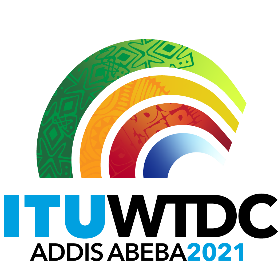 Reunión Preparatoria Regional
de la CMDT-21 
para África (RPR-AFR)
Virtual, 29-30 de marzo de 2021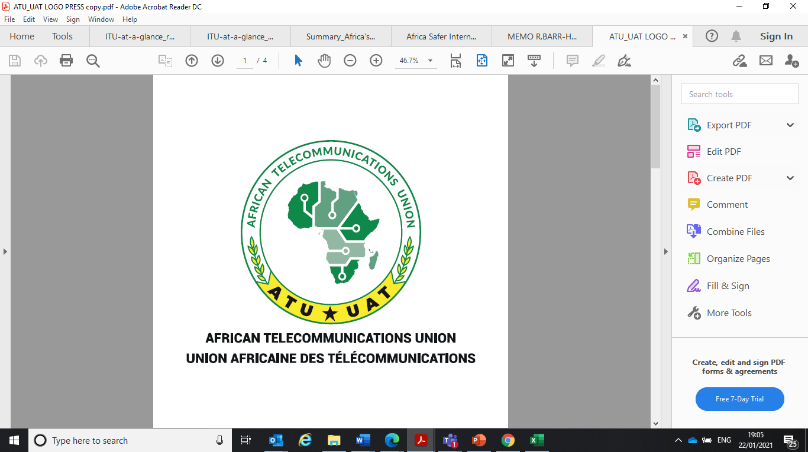 Reunión Preparatoria Regional
de la CMDT-21 
para África (RPR-AFR)
Virtual, 29-30 de marzo de 2021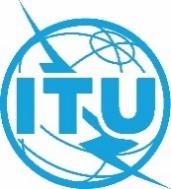 Documento RPM-AMS21/26-SDocumento RPM-AMS21/26-S26 de abril de 202126 de abril de 2021Original: inglésOriginal: inglésPresidente, Reunión Preparatoria Regional conjunta
UIT-UAT de la CMDT-21 para África (RPR-AFR)Presidente, Reunión Preparatoria Regional conjunta
UIT-UAT de la CMDT-21 para África (RPR-AFR)Presidente, Reunión Preparatoria Regional conjunta
UIT-UAT de la CMDT-21 para África (RPR-AFR)Presidente, Reunión Preparatoria Regional conjunta
UIT-UAT de la CMDT-21 para África (RPR-AFR)Informe del Presidente de la RPR-AFRInforme del Presidente de la RPR-AFRInforme del Presidente de la RPR-AFRInforme del Presidente de la RPR-AFR